Pieczątka firmowa Wnioskodawcy		Miejscowość, dataSądecki Urząd Pracyw Nowym SączuWniosek o zorganizowanie prac interwencyjnychna podstawie art. 51 ust.1 lub/ i 61aa ustawy z dnia 20 kwietnia 2004 r. o promocji zatrudnienia i instytucjach rynku pracy oraz rozporządzenia Ministra Pracy i Polityki Społecznej z dnia 24 czerwca 2014 r. w sprawie organizowania prac interwencyjnych i robót publicznych oraz jednorazowej refundacji kosztów z tytułu opłaconych składek na ubezpieczenia społeczne, wnioskuję o zorganizowanie prac interwencyjnych i skierowanie do ich wykonywania osób zarejestrowanych w Sądeckim Urzędzie Pracy w Nowym Sączu oraz o refundację części kosztów poniesionych na wynagrodzenia, nagrody i składki na ubezpieczenia społeczne.Dane dotyczące wnioskodawcyPełna nazwa Wnioskodawcy:	Adres siedziby:	Miejsce prowadzenia działalności:	Numer identyfikacyjny nadany w krajowym rejestrze urzędowym podmiotów gospodarki narodowej REGON:	Numer identyfikacji podatkowej NIP (jeżeli został nadany):	Klasa rodzaju prowadzonej działalności - zgodnie z Polską Klasyfikacją Działalności PKD (należy wpisać klasę działalności w związku, z którą wnioskodawca ubiega się o pomoc de minimis) Forma organizacyjno – prawna prowadzonej działalności:	Forma i stawka opodatkowania:	Stopa % składki na ubezpieczenie wypadkowe:	Dane osoby uprawnionej do kontaktu (imię i nazwisko, stanowisko, telefon, e-mail):		Dane dotyczące wnioskowanej kwoty pomocy i organizowanych miejsc zatrudnienia:Liczba osób proponowanych do zatrudnienia w ramach prac interwencyjnych:	Proponowany okres zatrudnienia w ramach prac interwencyjnych na podstawie art. 51 ust. 1 ustawy o promocji zatrudnienia i instytucjach rynku pracy promocji, tj. na okres do 6 miesięcy: od 	 do 		 (Pracodawca zobowiązany jest do utrzymania w zatrudnieniu skierowanej osoby przez okres 3 miesięcy po zakończeniu refundacji).Wnioskowana wysokość refundowanych kosztów poniesionych z tytułu zatrudnienia skierowanych osób*	zł (tj. kwota refundacji wynagrodzenia + składki na ubezpieczenia społeczne w wysokości 17,10% od tej kwoty x liczba osób x liczba miesięcy) warunkiem otrzymania refundacji składki ZUS w wysokości 17,10% jest opłacanie składki na ubezpieczenie wypadkowe w wysokości 0,84 %. W przypadku opłacania przez Pracodawcę składki na ubezpieczenie wypadkowe w wysokości niższej niż 0,84%, Urząd refundować będzie rzeczywistą wysokość składki.Niezbędne kwalifikacje dotyczące kierowanej osoby w ramach prac interwencyjnych.Pożądane kwalifikacje dotyczące kierowanej osoby w ramach prac interwencyjnych.Informacja dotycząca czasu pracy zatrudnionych skierowanych oraz proponowane warunki pracy.Deklaracja zatrudnienia po zakończonych pracach interwencyjnych (tj. po okresie wskazanym w umowie).Oświadczam, że:spełniam warunki do otrzymania pomocy de minimis,podane przeze mnie dane i oświadczenia w niniejszym wniosku i załącznikach są prawdziwe,jestem świadomy/a odpowiedzialności karnej za podanie fałszywych danych lub złożenie fałszywych oświadczeń,zapoznałem się z „Informacją dotyczącą przetwarzania danych osobowych kontrahentów, pracodawców i innych podmiotów, a także osób objętych procesem aktywizacji (skierowanych przez SUP) oraz innych osób uczestniczących w realizacji zadań w obszarze aktywizacji wskazanych przez kontrahentów, pracodawców i inne podmioty” oraz poinformowałem/ poinformuję o jej treści osoby, których dane będą przetwarzane. *Data 	Główny Księgowy, inna osoba prowadząca dokumentację finansowąPodpis i pieczątka imienna Wnioskodawcy lub osoby uprawnionej do jego reprezentowaniaZałączniki:Dokumenty poświadczające: formę prawną prowadzonej działalności, rodzaj, zakres działalności, organy lub osoby upoważnione do występowania w imieniu wnioskodawcy - w przypadku nieposiadania wpisu do CEIDG lub KRS.Umowa spółki w przypadku spółek cywilnych.Pouczenie dotyczące zasad organizacji prac interwencyjnych (Załącznik nr 1).Oświadczenia wnioskodawcy (Załączniki 2-3):oświadczenie wnioskodawcy ubiegającego o zorganizowanie prac interwencyjnych (Załącznik nr 2),oświadczenie wnioskodawcy dotyczące otrzymanej pomocy de minimis - dotyczy beneficjentów pomocy de minimis (Załącznik nr 3),Formularz informacji przedstawianych przy ubieganiu się o pomoc de minimis, podpisany przez osobę uprawnioną, wskazaną w dokumentach wymienionych w pkt 1. - dotyczy beneficjentów pomocy de minimis (Załącznik nr 4).Uwaga: Załączniki wymienione we wniosku są niezbędne do jego rozpatrzenia.Kserokopie przedkładanych dokumentów winny być potwierdzone za zgodność z oryginałem.Szczegółowe informacje można uzyskać w SUP Nowy Sącz, ul. Zielona 55 pok. 103 (18) 44 89 260Kompletny wniosek należy złożyć w siedzibie Sądeckiego Urzędu Pracy na Dzienniku Podawczym, Nowy Sącz, ul. Zielona 55 lub za pośrednictwem operatora pocztowego w rozumieniu przepisów o prawie pocztowym lub w postaci elektronicznej podpisanej podpisem kwalifikowalnym lub profilem zaufanym ePUAP na elektroniczną skrzynkę podawczą Sądeckiego Urzędu Pracy w Nowym Sączu.Formularz wniosku jest dostępny na stronie internetowej – adres: Sądecki Urząd Pracy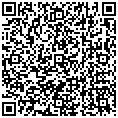 Załącznik nr 1Pouczenie dotyczące zasad organizacji prac interwencyjnychPrace interwencyjne polegają na zatrudnieniu przez Pracodawcę skierowanych przez Urząd osób, które nastąpiło w wyniku umowy zawartej z Prezydentem miasta Nowego Sącza, w imieniu, którego działa Dyrektor Sądeckiego Urzędu Pracy i ma na celu wsparcie osób zarejestrowanych w Urzędzie. Na podstawie zawartej umowy dokonywana jest refundacja części kosztów poniesionych przez Pracodawcę na wynagrodzenia, nagrody oraz składki na ubezpieczenia społeczne skierowanych osób w wysokości uzgodnionej w umowie.Prace interwencyjne – mogą być organizowane u pracodawcy niebędącego odbiorcą pomocy publicznej, jak również u przedsiębiorcy, w tym niezatrudniającego pracownika na zasadach przewidzianych dla pracodawców.OGÓLNE ZASADY ORGANIZACJI PRAC INTERWENCYJNYCHRefundację części kosztów poniesionych na wynagrodzenia, nagrody oraz składki na ubezpieczenia społeczne skierowanych osób może otrzymać Pracodawca, który:złoży wniosek o organizację prac interwencyjnych do wybranego powiatowego urzędu pracy,spełnia warunki określone w rozporządzeniu Ministra Pracy i Polityki Społecznej z dnia 24 czerwca 2014 r. w sprawie organizowania prac interwencyjnych i robót publicznych oraz jednorazowej refundacji kosztów z tytułu opłaconych składek na ubezpieczenia społeczne,spełnia warunki określone w rozporządzeniu Komisji (UE) Nr 1407/2013 z dnia 18 grudnia 2013 r. w sprawie stosowania art. 107 i 108 Traktatu o funkcjonowaniu Unii Europejskiej do pomocy de minimis (Dz. Urz. UE L 352 z 24.12.2013, str. 1) lubspełnia warunki określone w rozporządzeniu Komisji (UE) Nr 1408/2013 z dnia 18 grudnia 2013 r. w sprawie stosowania art. 107 i 108 Traktatu o funkcjonowaniu Unii Europejskiej do pomocy de minimis w sektorze rolnym (Dz. Urz. UE L 352 z 24.12.2013. str. 9). Refundacja części kosztów poniesionych na wynagrodzenia, nagrody oraz składki na ubezpieczenia społeczne za zatrudnione w ramach prac interwencyjnych osoby bezrobotne, o której mowa w niniejszym pouczeniu, stanowi:dla Pracodawcy będącego przedsiębiorcą pomoc de minimisPracodawcy, który nie jest odbiorcą pomocy publicznej wsparcie finansowe ze środków publicznych.Okres i stawka refundacji (art.51 ust.1): Starosta zwraca pracodawcy, który zatrudnił w ramach prac interwencyjnych na okres do 6 miesięcy część kosztów poniesionych na wynagrodzenia, nagrody oraz składki na ubezpieczenia społeczne w wysokości uprzednio uzgodnionej, nieprzekraczającej jednak kwoty ustalonej, jako iloczyn liczby zatrudnionych w miesiącu w przeliczeniu na pełny wymiar czasu pracy oraz kwoty zasiłku obowiązującej w ostatnim dniu zatrudnienia każdego rozliczanego miesiąca i składek na ubezpieczenia społeczne od refundowanego wynagrodzenia (rekomendowana stawka refundacji na dany rok podana jest w Planie Działań).Szczegółowe warunki zatrudniania i refundacji określa umowa cywilno - prawna zawarta z Pracodawcą.Pracodawca, z którym zostanie zawarta umowa o zorganizowanie prac interwencyjnych zobowiązany jest do utrzymania w zatrudnieniu skierowanej osoby przez okres:3 miesięcy po zakończeniu refundacji wynagrodzeń i składek na ubezpieczenia społeczne w przypadku zatrudniania w ramach prac interwencyjnych na okres do 6 miesięcy (art. 51),W przypadku: rozwiązania umowy o pracę przez skierowaną osobę, lubrozwiązania umowy o pracę ze skierowaną osobą na podstawie art. 52 ustawy z dnia 26 czerwca 1974 r. - Kodeks pracy (rozwiązanie umowy o pracę bez wypowiedzenia z winy pracownika), lubwygaśnięcia stosunku pracy skierowanej osoby w trakcie okresu objętego refundacją albo przed upływem okresu obowiązkowego utrzymania zatrudnienia po zakończeniu refundacji (3 miesięcy), Urząd jest zobowiązany do skierowania na zwolnione stanowisko pracy innej osoby.W przypadku odmowy przyjęcia skierowanej osoby na zwolnione stanowisko pracy, pracodawca zwraca uzyskaną pomoc w całości wraz z odsetkami ustawowymi naliczonymi od dnia otrzymania pierwszej refundacji, w terminie 30 dni od dnia doręczenia wezwania.Obowiązek zwrotu całości uzyskanej pomocy wraz z odsetkami powstaje również w niżej wymienionych przypadkach:niewywiązanie się z warunków zatrudniania skierowanej osoby w trakcie trwania prac interwencyjnych przez okres określony w umowie,niewywiązanie się z warunku utrzymania w zatrudnieniu skierowanej osoby po zakończeniu refundacji przez okres 3 miesięcy, złożenia niezgodnych z prawdą informacji, zaświadczeń lub oświadczeń niezbędnych do udzielenia pomocy de minimis,naruszenia innych warunków umowy.W przypadku braku możliwości skierowania osoby przez urząd pracy na zwolnione stanowisko pracy, pracodawca nie zwraca uzyskanej pomocy za okres, w którym uprzednio skierowana osoba pozostawała w zatrudnieniu.W ramach prac interwencyjnych mogą być kierowane również osoby poszukujące pracy niepozostające w zatrudnieniu lub niewykonujące innej pracy zarobkowej opiekunowie osoby niepełnosprawnej, z wyłączeniem opiekunów osoby niepełnosprawnej pobierających świadczenie pielęgnacyjne lub specjalny zasiłek opiekuńczy na podstawie przepisów o świadczeniach rodzinnych, lub zasiłek dla opiekuna na podstawie przepisów o ustaleniu w wypłacie zasiłków dla opiekunów.Podstawy prawne:Ustawa z dnia 20 kwietnia 2004 r. o promocji zatrudnienia i instytucjach rynku pracy.Rozporządzenie Ministra Pracy i Polityki Społecznej z dnia 24 czerwca 2014 r. w sprawie organizowania prac interwencyjnych i robót publicznych oraz jednorazowej refundacji kosztów z tytułu opłaconych składek na ubezpieczenie społeczne.Ustawa z dnia 30 kwietnia 2004 r. o postępowaniu w sprawach dotyczących pomocy publicznej.Rozporządzenie Rady Ministrów z dnia 29 marca 2010 r. w sprawie zakresu informacji przedstawianych przez podmiot ubiegający się o pomoc de minimis.Rozporządzenie Komisji (UE) Nr 1407/2013 z dnia 18 grudnia 2013r. w sprawie stosowania art. 107 i 108 Traktatu o funkcjonowaniu Unii Europejskiej do pomocy de minimis (Dz. Urz. UE L 352 z 24.12.2013, str. 1).Rozporządzenie Komisji (UE) Nr 1408/2013 z dnia 18 grudnia 2013 r. w sprawie stosowania art. 107 i 108 Traktatu o funkcjonowaniu Unii Europejskiej do pomocy d e minimis w sektorze rolnym (Dz. Urz. UE L 352 z 24.12.2013. str. 9).Rozporządzenie Komisji (UE) nr 651/2014z dnia 17 czerwca 2014 r. uznające niektóre rodzaje pomocy za zgodne z rynkiem wewnętrznym w zastosowaniu art. 107 i 108 Traktatu (Dz. Urz. UE L 187 z 26.06.2014, str. 1) ze szczególnym uwzględnieniem Załącznika nr I.Ustawa z dnia 23 kwietnia 1964 r. Kodeks Cywilny.Zapoznałem/łam się z treścią niniejszego pouczenia oraz jestem świadomy/a uprawnień i obowiązków wynikających z obowiązujących przepisów wskazanych w niniejszym pouczeniu.Data 	Podpis i pieczątka imienna Wnioskodawcy lub osoby uprawnionej do jego reprezentowaniaZałącznik nr 2Oświadczenie wnioskodawcy ubiegającego się o zorganizowanie prac interwencyjnychJestem/nie jestem* beneficjentem pomocy w rozumieniu ustawy z dnia 30 kwietnia 2004 r. o postępowaniu w sprawach dotyczących pomocy publicznej.Zatrudniam/nie zatrudniam4* w dniu złożenia wniosku, co najmniej jednego pracownika (zatrudnienie oznacza wykonywanie pracy na podstawie stosunku pracy, stosunku służbowego oraz umowy o pracę nakładczą).Stan zatrudnienia na dzień złożenia wniosku w przeliczeniu na pełny wymiar czasu pracy wynosi: 	Średni stan zatrudnienia z okresu ostatnich 6 miesięcy poprzedzających dzień złożenia wniosku wynosi 	W sytuacji zmniejszenia zatrudnienia proszę podać przyczyny spadku zatrudnienia: 		Jestem/nie jestem4* w stanie likwidacji lub upadłości.Zalegam/nie zalegam4* w dniu złożenia wniosku z wypłacaniem wynagrodzeń pracownikom oraz z opłacaniem należnych składek na ubezpieczenia społeczne, ubezpieczenie zdrowotne, Fundusz Pracy, Fundusz Gwarantowanych Świadczeń Pracowniczych oraz innych danin publicznych.Posiadam/nie posiadam4* w dniu złożenia wniosku nieuregulowanych w terminie zobowiązań cywilnoprawnych.Byłem karany/nie byłem karany4* w okresie 2 lat przed dniem złożenia wniosku za przestępstwa przeciwko obrotowi gospodarczemu w rozumieniu ustawy z dnia 6 czerwca 1997 r. – Kodeks Karny lub ustawy z dnia 28 października 2002 r. o odpowiedzialności podmiotów zbiorowych za czyny zabronione pod groźbą kary.W okresie 365 dni przed dniem złożenia wniosku zostałem/nie zostałem4*:ukarany za naruszenie przepisów prawa pracyskazany prawomocnym wyrokiem za naruszenie przepisów prawa pracy.Jestem/nie jestem4* objęty postępowaniem dotyczącym naruszenia przepisów prawa pracy.Jestem/nie jestem4* zobowiązany do zwrotu wcześniej otrzymanej pomocy publicznej.Spełniam/nie spełniam4* pozostałe warunki konieczne do otrzymania pomocy de minimis wynikające z przepisów regulujących zasady jej udzielania, zawarte w Pouczeniu do niniejszego wniosku: „Podstawy prawne” – poz. 3-7.Dane zawarte w Krajowym Rejestrze Sądowym udostępnione przez Centralną Informację Krajowego Rejestru Sądowego na stronie internetowej Ministerstwa Sprawiedliwości na dzień złożenia wniosku są aktualne/nieaktualne/nie dotyczy4*.Dane zawarte w Centralnej Ewidencji i Informacji o Działalności Gospodarczej udostępnione na stronie internetowej Ministerstwa Gospodarki na dzień złożenia wniosku są aktualne/nieaktualne/nie dotyczy4*.Zobowiązuję się do złożenia w dniu podpisania umowy dodatkowego oświadczenia o uzyskanej pomocy de minimis w okresie od dnia złożenia wniosku do dnia podpisania umowy z tutejszym Urzędem.Zobowiązuję się do złożenia w dniu podpisania umowy dodatkowego oświadczenia w przypadku, gdy, informacje zawarte w niniejszym oświadczeniu oraz w złożonym wniosku ulegną zmianie w okresie od dnia jego złożenia do dnia podpisania umowy. Oświadczam, że informacje zawarte w niniejszym oświadczeniu są prawdziwe.Jestem świadomy/a odpowiedzialności karnej za podanie fałszywych danych lub złożenie fałszywych oświadczeń. Data 	Podpis i pieczątka imienna Wnioskodawcy lub osoby uprawnionej do jego reprezentowaniaZałącznik nr 3 Pieczątka firmowa WnioskodawcyOświadczenie wnioskodawcy dotyczące otrzymanej pomocy de minimis Oświadczam, że*:w ciągu bieżącego roku podatkowego oraz dwóch poprzedzających go lat podatkowych nie otrzymałem/łam pomocy de minimis.w ciągu bieżącego roku podatkowego oraz dwóch poprzedzających go lat budżetowych otrzymałem/łam pomoc de minimis (proszę wypełnić poniższą tabelę) **Oświadczam, że w okresie od dnia 01.01.	do dnia	r *** otrzymałem/łam następującą pomoc de minimis:*/ należy zaznaczyć właściwą odpowiedź**/należy podać pomoc otrzymaną przez wszystkie jednostki gospodarcze należące do „jednego przedsiębiorstwa” w rozumieniu przepisów Komisji (UE) Nr 651/2014 z dnia 17 czerwca 2014 r. uznające niektóre rodzaje pomocy za zgodne z rynkiem wewnętrznym w zastosowaniu art. 107 i 108 Traktatu o funkcjonowaniu Unii Europejskiej do pomocy de minimis (Dz. Urz. UE L 187 z 26.06.2014, str. 1)***/dzień poprzedzający datę złożenia wniosku.Oświadczam, że informacje zawarte w niniejszym oświadczeniu są prawdziwe.Jestem świadomy/a odpowiedzialności karnej za podanie fałszywych danych lub złożenie fałszywych oświadczeń. Data 	Podpis i pieczątka imienna Wnioskodawcy lub osoby uprawnionej do jego reprezentowania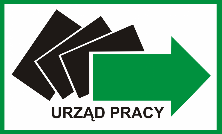 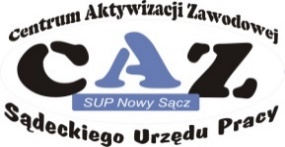 SĄDECKI URZĄD PRACY, 33-300 Nowy Sącz, ul. Zielona 55	tel. sekretariat: 18 44 89 282 informacja: 18 44 89 265, 44 89 312	fax: 18 44 89 313, e-mail: sup@sup.nowysacz.pl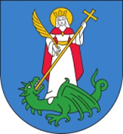 STANOWISKO ISTANOWISKO IINazwa zawodu (zgodnie z klasyfikacją zawodów dostępną w wyszukiwarce opisów zawodów **)Nazwa stanowiskaWymagany poziom wykształcenia (kierunek, specjalność)Uprawnienia, umiejętności, znajomość języków obcych (należy określić poziom ich znajomości) i inne wymaganiaWymagany staż pracy/doświadczenie zawodoweSTANOWISKO ISTANOWISKO IINazwa zawodu (zgodnie z klasyfikacją zawodów dostępną w wyszukiwarce opisów zawodów **)Nazwa stanowiskaWymagany poziom wykształcenia
(kierunek, specjalność)Uprawnienia, umiejętności, znajomość języków obcych (należy określić poziom ich znajomości) i inne wymaganiaWymagany staż pracy/doświadczenie zawodoweSTANOWISKO ISTANOWISKO IIProponowany okres zatrudnienia (od/do)Miejsce wykonywania pracyWymiar czasu pracySystem i rozkład czasu pracy osoby zatrudnionej w ramach prac interwencyjnych:Na dobęLiczba godzin (podać, ile):Liczba godzin (podać, ile):TygodniowoLiczba godzin (podać, ile): Liczba godzin (podać, ile):W niedzielę i świętaTAK/NIE*TAK/NIE2*W porze nocnejTAK/NIE2*TAK/NIE2*W systemie pracy zmianowejTAK/NIE2*TAK/NIE2*W godzinach nadliczbowychTAK/NIE2*TAK/NIE2*Godziny pracyRodzaj prac, które będą wykonywane przez skierowane osoby oraz ogólny zakres wykonywanych obowiązkówWysokość proponowanego wynagrodzenia miesięczne (brutto)System wynagradzania /czasowy, akordowy, inny/Termin wypłaty wynagrodzenia/na koniec miesiąca, do 10 dnia następnego miesiąca/ STANOWISKO ISTANOWISKO IITAK/NIErodzaj umowy wymiar czasu pracyprzewidywany okres zatrudnieniaproponowane miesięczne wynagrodzenieLp.Organ udzielający pomocyPodstawa prawna jej otrzymaniaDzień/miesiąc/
rok udzielenia pomocyWartość pomocy brutto w PLNWartość pomocy brutto w EURONr programu pomocowego, decyzji lub umowySuma: Suma: Suma: Suma: 